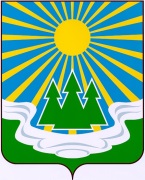 МУНИЦИПАЛЬНОЕ ОБРАЗОВАНИЕ«СВЕТОГОРСКОЕ ГОРОДСКОЕ ПОСЕЛЕНИЕ» ВЫБОРГСКОГО РАЙОНА ЛЕНИНГРАДСКОЙ ОБЛАСТИСОВЕТ ДЕПУТАТОВтретьего созываРЕШЕНИЕот 02.04.2024 г.			№  проектО протесте Выборгского городского прокурораРассмотрев протест Выборгского городского прокурора от 29 февраля 2024 года № 7-23-2024 на п.п. 4.1. Положения о порядке предоставления жилых помещений специализированного жилищного фонда муниципального образования «Светогорское городское поселение» Выборгского района Ленинградской области, утвержденного решением совета депутатов от 23.04.2019 № 18, совет депутатовРЕШИЛ:1. Протест Выборгского городского прокурора на п.п. 4.1. Положения о порядке предоставления жилых помещений специализированного жилищного фонда муниципального образования «Светогорское городское поселение» Выборгского района Ленинградской области признать обоснованным.2. Подготовить и внести изменение в Положение о порядке предоставления жилых помещений специализированного жилищного фонда муниципального образования «Светогорское городское поселение» Выборгского района Ленинградской области.3. Решение о внесение изменений в Положение о порядке предоставления жилых помещений специализированного жилищного фонда муниципального образования «Светогорское городское поселение» Выборгского района Ленинградской области после принятия советом депутатов направить Выборгскому городскому прокурору.4. Опубликовать настоящее Решение в газете «Вуокса», в сетевом издании «Официальный вестник муниципальных правовых актов органов местного самоуправления муниципального образования «Выборгский район» Ленинградской области» (NPAVRLO.RU) и разместить на официальном сайте МО «Светогорское городское поселение» (www.mo-svetogorsk.ru).5. Решение вступает в силу после его официального опубликования в газете «Вуокса».6. Настоящее решение направить Выборгскому городскому прокурору.Глава муниципального образования                                 И.В. Иванова«Светогорское городское поселение»              Рассылка: дело,  администрация, прокуратура, газета «Вуокса», Официальный вестник, сайт МО